+   1-ORIGEM		(  ) Indica	(  ) Dispensa	Servidor:____________________________________________________________________		Cargo/Função:________________________________________________________________	Em:_______ de_________de 20 ____________.		Assinatura:___________________________________________________________________		Cargo/Função: _______________________________________________________________	   2-DIRETORIA DE RECURSOS HUMANOS	Dados funcionais	Nome:	                                                                                                                                                        Cargo/Função:	 _______________________________________________________________     	Dados do Cargo/Função Indicada - Dispensada	Denominação:	                                                                                                   Nível:	         	Origem: 		                                                                                                                    	(  ) Vago	(  ) Provido	Observação:___________________________________________________________________________________________________________Diretor de Recursos Humanos   3-INFORMAÇÕES COMPLEMENTARES____________________________________________________________________________________________________________________________________________________________________________________________________________________________________________________________________________________________________________________________________4-PRESIDÊNCIAÀ Diretoria-Geral para providenciar, com efeito, a partir de:___/_____/________.Presidente     Data:	/      /            .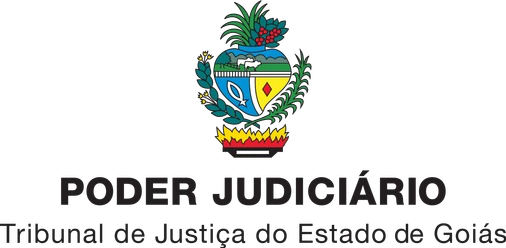 INDICAÇÃO OU DISPENSA CARGO/FUNÇÃO